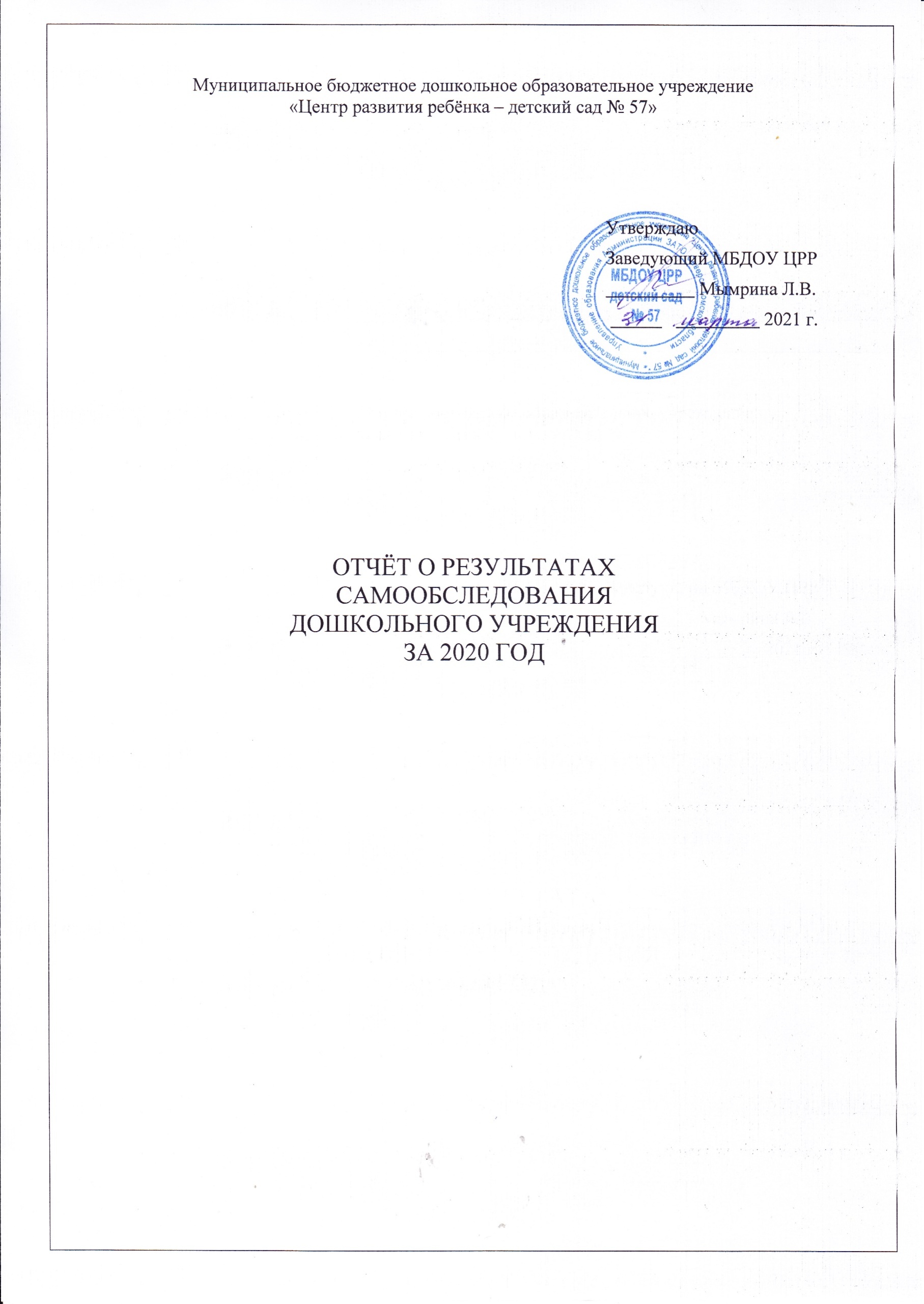 ПОКАЗАТЕЛИДЕЯТЕЛЬНОСТИ ДОШКОЛЬНОЙ ОБРАЗОВАТЕЛЬНОЙ ОРГАНИЗАЦИИ,ПОКАЗАТЕЛИДЕЯТЕЛЬНОСТИ ДОШКОЛЬНОЙ ОБРАЗОВАТЕЛЬНОЙ ОРГАНИЗАЦИИ,ПОДЛЕЖАЩЕЙ САМООБСЛЕДОВАНИЮВведениеЦель проведения самообследования: оценка качества условий организациивоспитательно–образовательного процесса муниципального бюджетного дошкольного образовательного учреждения центра развития ребёнка – детского сада № 57 г. Северск для разработки системы прогнозируемых изменений, направленных на развитие и предупреждение негативных проявлений в деятельности образовательного учреждения, а также для доступности и открытости информации о деятельности ДОУ.Задачи, решению которых способствует самооценка:сбор общей информации о состоянии образовательной системы детского сада;разработка системы изменений, обеспечивающих его развитие;установление соответствия между предполагаемым и реальным состоянием процессов, условий и результатов деятельности образовательного учреждения;выявление существующих проблем и определение путей их решения;изучение динамики изменения объектов оценки, позволяющее спрогнозировать дальнейшие пути развития детского сада.МБДОУ №57 осуществляет свою деятельность в соответствии с Законом РФ «Об образовании» от 29.12.2012г., № 273-ФЗ, Порядком организации и осуществления образовательной деятельности по основным общеобразовательным программам дошкольного образования, утвержденным приказом Министерства образования и науки РФ от 30.08.2013г. № 1014, Санитарно-эпидемиологическими правилами и нормативами СанПиН 2.4.1.3049-13, Уставом МАДОУ, Федеральным законом «Об основных гарантиях прав ребенка Российской Федерации», Конвенцией ООН о правах ребенка.1. Общие сведения об учрежденииЛицензия на право ведения образовательной деятельности с приложением: регистрационный № 492; Серия А № 0000717; дата выдачи 21 декабря 2011 года; срок действия – бессрочно. Приложение № 1 к лицензии на осуществление образовательной деятельности от 21 декабря . № 492, Серия70П01 № 000204: уровень образования – дошкольное образование; дополнительное образование – дополнительное образование детей и взрослых.Муниципальное бюджетное дошкольное образовательное учреждение «Центр развития ребенка» - (далее Учреждение) расположено в старой части города Северска, в окружении жилых домов.  Здание типовое, двухэтажное, кирпичное с плавательным бассейном, имеет два центральных входа. Переходы на второй этаж оформлены витражами. Общая территория детского сада  разделена на функциональные зоны: прогулочные площадки для всех возрастных групп с теневыми верандами, спортивная площадка, огород, ягодник, автодром и хозяйственная зона.  Озеленение составляет 80% от общей территории ДОУ. На территории произрастает около 20 видов деревьев и кустарников. Ее украшением является аллея из хвойных пород деревьев. Рядом с детским садом находится городской парк, Северский зоопарк, спортивный комплекс «Молодость» и другие социально значимые объекты. Дошкольное учреждение расположено недалеко от остановок общественного транспорта. Близлежащие остановки по улице Лесной - «СТО» (ГИБДД) и «МПЖХ», а также по улице Первомайской - «Первомайская». Учреждение входит в состав образовательного округа № 2 на территорииЗАТО Северск, центром которого определена общественно-активная школа – МБОУ «СОШ № 90». Дошкольное учреждение принимает активное участие в мероприятиях образовательного округа. Активное участие в работе образовательного округа рассматривается нами как ресурс повышения качества образования, позитивной социализации и индивидуализации ребенка и адаптации дошкольника в пространстве образовательного округа.Дошкольное учреждение имеет свой официальный сайт http://cad57.vseversk.ru, на котором можно познакомиться с коллективом и деятельностью ДОУ, опытом работы педагогов, узнать новости детского сада. Родители воспитанников и педагогическая общественность имеет возможность получить консультацию у специалистов детского сада по интересующим их вопросам, высказать свои пожелания через рубрику обратной связи, а также быть в курсе всех событий, происходящих в детском саду. Пожелания и предложения можно отправлять на официальный электронный почтовый ящик детского сада rosinka@tomsk-7.ru. 	Перечень разрешительных документов, на основании которых учреждение осуществляет свою деятельностьСтатус Центра развития дошкольное учреждение получило в 2005 году. В связи с переименованием с января 2012 года муниципальное дошкольное учреждение стало бюджетным.В своей деятельности МБДОУ «ЦРР – детский сад  № 57» руководствуется Федеральным законом  «Об образовании в Российской Федерации» № 273 от 21.12.2012 г.; «Об основных гарантиях прав ребенка в Российской Федерации»; Приказом Минобрнауки России от 17.10.2013 № 1155 (Редакция действует с 1 января .) «Об утверждении федерального государственного образовательного стандарта дошкольного образования»; действующими Санитарно-эпидемиологическими требованиями к устройству, содержанию и организации режима работы в дошкольных организациях;  локальными нормативными документами ДОУ; Уставом; договором, заключаемым между дошкольным образовательным учреждением и родителями (законными представителями).Учреждение функционирует в режиме 12-часового пребывания с 07.00 до 19.00 при пятидневной рабочей неделе.Основной структурной единицей дошкольного образовательного учреждения является группа детей дошкольного возраста общеразвивающей направленности.В период набора новых воспитанников группы раннего возраста работают в режиме кратковременного пребывания, что является элементом системы снижения адаптационного стресса у вновь поступающих детей и способствует их легкой адаптации.   Предельная наполняемость групп детьми соответствует действующим санитарно-эпидемиологическим требованиям к устройству, содержанию и организации режима работы дошкольных образовательных учреждений. Количество и соотношение возрастных групп, их предельная наполняемость, режим функционирования групп в Учреждении определяется Учредителем и закрепляется в муниципальном задании.Правила приема на обучение по образовательным программам дошкольного образования в муниципальное бюджетном дошкольное образовательное учреждениецентр развития ребенка - детский сад №57разработаны в соответствии с Федеральнымзаконом «Об образовании в Российской Федерации» от 29.12.2012 № 273-ФЗ, приказом Минобрнауки России от 08.04.2014 № 293 «Об утверждении Порядка приема на обучение по образовательным программам дошкольного образования».Вывод:Муниципальное бюджетное дошкольное образовательное учреждение центрразвития ребенка – детский сад №57 г. Северска функционирует в соответствии с нормативными документами в сфере образования Российской Федерации2. Оценка системы управленияКонтактная информация ответственных лиц структуры управления ДОУДля планомерной и грамотной работы была разработана структура управления, и прописаны должностные обязанности.Структура образовательного учреждения представлена следующими подразделениями, объединяющими педагогический коллективУправление ДОУ осуществляется на основе сочетания принципов единоначалия и коллегиальности. целях повышения качества образовательной деятельности, совершенствования профессионального мастерства педагогических работников ДОУ, качественной реализации образовательной программы дошкольного образования в ДОУ создаются временные творческие группы педагогических работников. Их деятельность регулируется соответствующими локальными нормативными актами ДОУ (приказы, положения).Результативность и эффективность действующей в ДОУ системы управления обеспечивается годовым планом графиком должностного контроля в ДОУ, который охватывает как педагогический процесс, так и административно-хозяйственную деятельность ДОУ. Работа с педагогами осуществляется через разнообразные формы работыпедагогическим коллективом: педсоветы, педагогические часы, гостевой обмен опытом, профессиональное внутрисадовское конкурсное движение, организация работы педагогов по самообразованию, распространение педагогического опыта, проектная деятельность, участие в творческих, экспертных группах и т.д.Вывод:МБДОУ создана структура управления в соответствии с целями и задачами работы учреждения. В детском саду выстроена целостная многоплановая система методической работы. Позволяющая педагогам успешно осуществлять воспитательно-образовательный процесс, созданы условия для профессиональной самореализации и роста на основе морального и материального стимулирования, оказывается всесторонняя методическая помощь. Управленческий аппарат выстроил свою деятельность в соответствии с законодательством, обеспечил выработку решений по актуальным вопросам развития МБДОУ в целом и отдельных его направлений, достиг результатов работы в соответствии с поставленными целями и задачами в полном объеме.3. Оценка образовательной деятельностиПедагогический коллектив МБДОУ №57 осуществляет образовательную деятельность в соответствие с Конституцией РФ, законом РФ «Об образовании» и основной образовательной программой ДОУ, которая соответствует ФГОС ДО. Содержание воспитательно-образовательного процесса в ДОУ определено разработанной и принятой к реализации основной образовательной программой МБДОУ, с учетом примерной программы «От рождения до школы» под редакцией Н.Е. Вераксы, Т.С. Комаровой, М.А. Васильевой, которая обеспечивает включение различных видов деятельности с учетом возможностей, интересов, потребностей самих детей, организацию индивидуальных и коллективных видов деятельности, предполагает реализацию права выбора самим ребенком содержания, средств, форм самовыражения, партнеров по деятельности, индивидуальную оптимальную учебную нагрузку на ребенка с учетом его психофизических особенностей.Целостность образовательного процесса в МБДОУ задается совокупностью образовательных программ, направленных на разностороннее развитие ребёнка. В их число входят:«Основы безопасности детей дошкольного возраста» Р. Б. Стёркина и др.; «Программа воспитания и обучения детей с фонетико-фонематическим недоразвитием» под ред. Т.Б. Филичевой; «Программа коррекционно-развивающей работы для детей дошкольного возраста с общим недоразвитием речи» Н.В. Нищева; «Наш дом – природа». Н.А. Рыжова. Образовательная программа разработана в соответствии с требованиями федерального государственного образовательного стандарта дошкольного образования (Приказ Минобрнауки от 17 октября 2013г №1155), Федерального закона «Об образовании в Российской федерации» от 29.12.2012 г. № 273-ФЗ, с требованиями действующих СанПиН. Основная образовательная программа принята Педагогическим советом от 27.08.2015 года и утверждена приказом заведующего ДОУ от 01.09.2015 №38/01-35. По мере необходимости в образовательную программу вносятся изменения на основании решения педагогического совета и по приказу заведующего ДОУ.Программа направлена на:создание условий развития ребенка, открывающих возможности для его позитивной социализации, его личностного развития, развития инициативы и творческих способностей на основе сотрудничества с взрослыми и сверстниками и соответствующим возрасту видам деятельности;на создание развивающей образовательной среды, которая представляет собой систему условий социализации и индивидуализации детей.Цель и задачи деятельности ДОУ по реализации основной образовательной программы определяются ФГОС дошкольного образования, Уставом МБДОУПриреализации  программ  педагоги  МАДОУ  №85  используют  разнообразныепедагогические технологии по линиям развития ребёнка: здоровьесберегающие технологии, включающие закаливание, дыхательную гимнастику, точечный массаж (О.И. Моргунова, Н.В. Полтавцева, Н.В. Безуглова и др.); театрализованную деятельность (Э.Г. Чурилова, А.Я. Михайлова, Л.В. Артемова и др.); технологию эмоционально-личностного развития (Н.Л. Кряжева, В.М. Минаева, О.А. Шорохова и др.); технологию ТРИЗ (А.И. Страунинг); метод проектов (Дж.Дьюи «Педагогика делания»). Реализация содержания основных, дополнительных, коррекционных учебных программ и достижение им прогнозируемого результата обеспечивается разнообразным методическим и дидактическим материалом.Для детей имеющих статус ОВЗ разработаны индивидуальные программы, которые соответствуют всем требованиям и нормам.образовательном процессе педагоги активно используют в своей практике современные технологии:здоровьесбережение;игротерапия;интеллектуальные и коррекционные обучающие компьютерные программы в специальном образовании (логопедия);проектные (организация воспитательно-образовательной работы с детьми средствами совместных проектов);экспериментирование (организация исследовательской деятельности с детьми);технология проблемного обучения;полихудожественный подход в эстетическом развитии детей.Налажена система взаимодействия всех служб: медицинской, методической, педагогической, психологической, логопедической.Контроль за воспитательно-образовательным процессом осуществляется заведующим, старшим воспитателем, старшей медицинской сестрой, ориентируясь на личность каждого педагога, его опыт работы.Функционирование внутренней системы оценки качества образования в МБДОУцелях отслеживания динамики качества образовательных услуг и оценки эффективности управления качеством образования в МБДОУ разработаны следующие положения: «О психолого-педагогическом консилиуме»«О комиссии по урегулированию споров между участниками образовательных отношений»«Кодекс профессиональной этики педагогических работников осуществляющих образовательную деятельность»«Кодекс деловой этики и служебного поведения сотрудников»Вывод:МБДОУ представляет комплексную систему организации образовательногопроцесса, которая предусматривает гибкое использование программ, авторских технологий, реализуемых в рамках единого образовательного пространства, воспитательно-образовательный процесс строится с учетом требований санитарно-гигиенического режима в дошкольных учреждениях.Для осуществления воспитательно-образовательного процесса в ДОУ создана развивающая среда, которая в полной мере способствует разностороннему развитию воспитанников. Программа и технологии, используемые в ДОУ для организации воспитательно-образовательного процесса реализованы, их подбор и применение позволили добиться высоких результатов.4. Качество подготовки воспитанниковтечение учебного года педагоги планомерно работали над раскрытием детского потенциала, творческих и коммуникативных способностей ребенка с помощью осуществления комплексного процесса социализации детей. По сравнению с предыдущим учебным годом уровень усвоения программы по всем пяти образовательным областям остается на высоком уровне.Знания и навыки, полученные детьми в ходе непосредственно образовательной и самостоятельной деятельности, необходимо систематически закреплять и продолжать применять в разнообразных видах детской деятельности. Особое внимание следует уделять использованию многообразных традиционных и нетрадиционных методов работы, позволяющих развивать соответствующие знания, умения и навыки.Анализируя работу по формированию готовности детей к школьному обучению, можно отметить, что выпускники ДОУ к школе готовы. У детей развиты необходимые физические, психические, моральные качества, необходимые для поступления в школу. В большинстве случаев сформировано положительное отношение к учению и школе. Хорошиерезультаты достигнуты благодаря использованию в работе методов, способствующих развитию самостоятельности, познавательных интересов детей, созданию проблемно-поисковых ситуаций и обогащению предметно-развивающей среды. Образовательная программа дошкольного образования» реализуется в полном объеме.Психологическая готовность детей к школе Ежегодно просматривается образовательный уровень детей детского сада и, учитывая требования ФГОС ДО, дети принимают участие в конкурсах различного уровня.Вывод: План организованной образовательной деятельности сориентирован нареализацию образовательной цели - обеспечение условий для воспитания и развития воспитанников с развитыми физическими и психическими качествами в соответствии с возрастными и индивидуальными особенностями, со сформированными основами базовой культуры личности, подготовленных к успешному обучению в школе. Качество участия детей в конкурсах различных уровней и результаты психологической готовности детей к школе позволяет говорить о качественном образовании, ориентированном на развитие ребенка как уникальной личности с ранним формированием индивидуальных способностей.5. Мониторинг качества образованияУправление современным образовательным учреждением сегодня невозможно без получения систематической, оперативной, достоверной информации, как средства обратной связи. Мониторинг качества образования, как систематическая и регулярная процедура сбора информации, экспертизы и оценки качества образовательных услуг проводится в целях развития системы дошкольного образования, выявления степени соответствия результатов деятельности ДОУ стандарту дошкольного образования, своевременного предотвращения неблагоприятных или критических ситуаций в дошкольном учреждении. Понятие «качество» многогранно и с позиции каждого его участника трактуется по-разному:для детей - это яркая, насыщенная деятельность на протяжении всего времени пребывания в дошкольном учреждении.для родителей – это удовлетворенность образовательным процессом и системой оздоровительной работы с детьми в ДОУ.для педагогов - удовлетворенность педагогов своей работой в дошкольном учреждении, положительная оценка их деятельности руководителем дошкольного учреждения, родителями.для руководителя - это высокая оценка деятельности воспитателей родителями и детьми, повышение тем самым престижа детского сада как фактора сохранения и развития дошкольного учреждения.В нашем учреждении разработано Положение о внутренней системе оценки качества образования. Данный документ был принят педагогическим советом ДОУ и утвержден приказом руководителя. Внутренний мониторинг качества образования проводится на основании данного Положения и в соответствии с циклограммой, которая составляется и утверждается приказом заведующего на учебный год.Циклограммавнутреннего мониторинга качества образования на 2019 – 2020 учебный годРезультаты и показатели, полученные в ходе мониторинга качества образования, используются в течение учебного года при взаимодействии с родителями (законными представителями), при подготовке самообследования ДОУ, разработке годового плана на следующий учебный год. 6. Мониторинг удовлетворенности родителей деятельностью ДОУ      В мае 2020 года проведено анкетирование родителей с целью изучения удовлетворенности родителей качеством образовательных услуг. Количество родителей, принявших участие в мониторинге: 126 человек. Важным показателем результативности деятельности дошкольного учреждения является удовлетворенность родителей условиями, позволяющими развивать интересы каждого ребенка, осуществлять различные виды деятельности и максимально удовлетворять потребности детей. Не менее важный показатель - возможность родителей обсуждать различные вопросы, касающиеся пребывания ребенка в дошкольной организации, возможность внесения предложений, направленных на улучшение работы детского сада. Анализ анкет показал:95% родителей удовлетворены дошкольным образованием, которое получают дети в детском саду, и также 96% удовлетворены отношением воспитателей к детям.Достижения воспитанников, являясь ведущим показателем результативности, включают в себя: успешность освоения образовательной программы; участие детей в конкурсном движении вместе с родителями и педагогами.95 % родителей удовлетворены доброжелательным отношением к ним и ребенку сотрудников дошкольной организации.  95% родителей получают полную информацию о пребывании ребенка в группе, его успехах в различных видах деятельности, осуществляемых с детьми в ДОУ, что тоже является важной составляющей родительской удовлетворенности дошкольным учреждением.7. Дополнительные услугиучреждении созданы условия для организации дополнительного образования воспитанников по всем образовательным областям. Реализация планов работы педагогов дополнительного образования способствует всестороннему развитию ребенка-дошкольника, раскрытию его творческих возможностей и способностей. Свободный выбор ребенком вида деятельности раскрывает социально значимые качества личности: активность, инициативность, самостоятельность, ответственность.целях улучшения качества дошкольного образования, в МБДОУ№ 85 организованы дополнительные бесплатные и платные образовательные услугиДополнительные образовательные услуги, оказываемые специалистами в МБДОУ на платной основе.Численность воспитанников, получающих дополнительные образовательные услуги по направлениям дополнительных общеразвивающих программ:   Организация и условия предоставления дополнительных платных образовательных услуг регламентируются Положением о платных дополнительных образовательных услугах, приказом заведующего об организации платных дополнительных образовательных услуг и Договором с потребителем. Обоснованных жалоб на качество оказываемых дополнительных платных образовательных услуг со стороны родителей не поступало.   В целях реализации регионального приоритетного проекта «Доступное дополнительное образование для детей в Томской области», на протяжении 2020 года воспитанникам детского сада, достигшим пяти лет, были выданы Сертификаты дополнительного образования. Вывод: В МАДОУ широкий спектр дополнительных услуг,но по запросу родителей(законных представителей) детей всех возрастных групп услуги будут обновлены в следующем учебном году. Динамика охвата воспитанников стабильна, результаты работыпедагогов дополнительного образования высокие. В следующем году планируется расширение списка услуг по техническому и естественнонаучному направлению.8.Организация специализированной (коррекционной) помощи воспитанникамОрганизация коррекционного направления в МБДОУ № 57 ведется в следующих направлениях.Логопедическая помощьобследование детей имеющих как речевые нарушения, так и трудности в преодолении основной общеобразовательной программы;осуществление набора детей группы риска и составление индивидуальной образовательной программы и индивидуального образовательного маршрута.Психологическая помощьдиагностика детей по готовности к школьному обучению;осуществление контроля над детьми, имеющими нарушениями в эмоционально-волевой сфере.Организация специализированной (коррекционной) помощи детям в МБДОУ №57 осуществляется посредством психолого-педагогического консилиума, через взаимодействие специалистов: педагога-психолога и учителей-логопедов. На протяжении учебного года велась работа по налаживанию контакта семьи и особенного ребенка.Всем родителям, детям которых необходима помощь в освоении основной образовательной программы были представлены утвержденные индивидуальные учебные планы, индивидуальные образовательные маршруты, написанные на основе адаптированных образовательных программ для детей с ТНР (дизартрия), для детей с ЗПР. Каждая программа сконцентрирована на активное включение детей в образовательный процесс через совместную работу специалистов, педагогов и родителей. Включение проходит через индивидуальную подготовку выступлений: стихотворений, театральных диалогов к утренникам, развлечениям.Работа с детьми ОВЗ требует качественной работы, поэтому формы и методы работы подбираются исключительно для каждого ребенка с учетом его ближайшей и актуальной зон развития. Так, для детей с ограничениями по речи активно использовалось конструирование, экспериментирование, метод арт-терапии, песочная терапия. Вывод: работа с детьми ОВЗ проходит в соответствии с нормативнымидокументами, осуществляется индивидуальный подход с учетом ближайшей и актуальной зон развития. В целях реализации общеобразовательных и коррекционных задач содержание обучения строится в двух направлениях – диагностическом и коррекционно-развивающем. В ходе коррекционного процесса систематически отслеживается динамика развития речи ребёнка.9. Взаимодействие с семьями воспитанниковЦелью взаимодействия с родителями (законными представителями) является создание единого образовательного пространства «детский сад - семья», обеспечивающего целостное развитие личности дошкольника, через организацию взаимодействия ДОУ с семьями воспитанников на основе социального партнерства. В детском саду взаимодействию с семьей воспитанников уделяется особое внимание, реализуется совместная проектная деятельностьсоответствии с ФГОС, выпускаются для родителей газеты, проводятся открытые занятия. Доброй традицией в ДОУ стало проведение совместных спортивных праздников, конкурсов, флэш-мобов, походов в лесопарковую зону, которые призваны помочь детям и родителям найти взаимопонимание, ощутить взаимоподдержку.Организованна работа консультативных служб разных специалистов дошкольного учреждения. Действует электронная почта, индивидуальные сайты педагогов, сайт МБДОУ.Концепция работы с семьей нашего учреждения – прямое включение родителей в воспитательно-образовательный процесс. Плодотворное сотрудничество с семьей в нашем детском саду обеспечивают следующие направления работы:прямое включение родителей в воспитательно-образовательный процесс;оказание семье конкретной социально-педагогической помощи;оказание социально-педагогической помощи и поддержки семьям группы социального риска;организация групповых мероприятий с родителями (родительские клубы, тематические консультации и т. д.);взаимодействие с другими институтами семьи, организациями, создание сообщества;организация родительской библиотеки, игротеки.Для того, чтобы лучше узнать каждую семью, уклад ее жизни, систему воспитания ребенка, чтобы установить необходимые взаимопонимание и доверие, работники дошкольных учреждений используют разнообразные формы индивидуальной работы с родителями: беседы, консультации, посещение семьи, приглашение отдельных матерей, отцов в детский сад, индивидуальные памятки и папки-передвижки.Основные формы взаимодействия с семьями воспитанниковРабота с семьями «группы риска»Деятельность по профилактике безнадзорности и правонарушений несовершеннолетних проводится в ДОУ одновременно со всеми участниками образовательного процесса: с детьми, родителями и педагогами. Выявление неблагополучиясемьях воспитанников ДОУ связано с выявлением факторов социального риска. Ежегодноначале учебного года создается банк данных детей, посещающих ДОУ. Во взаимодействии коллектива ДОУ (заведующего, старшего воспитателя, воспитателей, педагога-психолога) заполняются карты воспитанников, составляется социальный паспорт ДОУ. Выявляются социально-бытовые условия проживания семей и воспитанников, состав семьи, образовательный уровень родителей, их возраст и профессия. Эти данные позволяют спрогнозировать стратегию взаимодействия с семьей. С семьями воспитанников используются такие формы, как наблюдение, беседа, анкетирование, психологическая и социальная диагностика, посещение семей с целью выявления семейного неблагополучия. Основной информацией обладает воспитатель в группе, который ежедневно работает с детьми по внешнему виду ребенка и по его поведению выявляет признаки неблагополучия.целью профилактики и коррекции социального неблагополучия семей воспитателями, педагогом-психологом и старшим воспитателем проводится работа по повышению педагогической грамотности родителей, включение их в деятельность ДОУ. Педагоги устанавливают контакт с семьей, побуждают ее к участию в совместном решении проблем, организуя разнообразные мероприятия: тренинги взаимодействия для детей и их родителей («Мой ребёнок и Я», «Узнай себя»…), индивидуальные консультации, мастер-классы. Привлечение родителей к созданию развивающей среды в группе, участию в детских праздниках, спортивных мероприятиях, выставках совместных работ родителей и детей помогает налаживанию психологического контакта.В результате совместной работы педагогическим коллективом ДОУ был сформулирован ряд теоретических и практических положений, которые можно рассматривать как варианты первичной и вторичной психопрофилактики в рамках комплексной медико-психолого-педагогической помощи детям из неблагополучных семей. Данные положения отражены в протоколах психолого-педагогической комиссии ДОУ в рамках разбора конкретных случаев и обобщены в опыте работы педагогического коллектива.В экстренных случаях, не требующих отлагательства, когда жизнь и здоровье ребёнка находится под угрозой, педагогический коллектив опирается на рекомендации Департамента по вопросам семьи и детей Томской области, используя апробированный алгоритм работы с асоциальными семьями. В таких ситуациях, на основании служебной записки на имя заведующего и прилагаемых характеристик, собирается ППк, в состав которой входит заведующий ДОУ, председатель (старший воспитатель), педагог-психолог, логопед, педагоги дополнительного образования и воспитатели. На заседание комиссии приглашаются родители. Учитывая то, что комиссия работает исключительно в интересах ребенка, как правило, в процессе заседания членам комиссии удается «достучаться» до родителей, открыть их глаза относительно психологического состояния их детей.Администрация  ДОУ  тесно  сотрудничает  со  специалистами  органов  опеки  иПопечительства администрации ЗАТО Северск, инспекцией по делам несовершеннолетних.Взаимодействие с органами системы профилактикиработе с педагогами большое внимание уделялось культурно-просветительскому направлению, что благоприятно сказалось на создании сплоченной команды по работе с неблагополучными семьями ДОУ. Оформлены информационный уголок, папки-передвижки; проведены практические совещания по темам «Конвенция о правах ребенка», «Жестокое обращение с детьми», «Профилактика безнадзорности».Организация работы с семьями, попавшими в трудную жизненную ситуациюцелью профилактики и коррекции социального неблагополучия семей педагогами ДОУ проводится работа по повышению педагогической грамотности родителей, включение их в деятельность ДОУ в соответствии с утвержденным планом: привлечение родителей к созданию развивающей среды в группе, участию в детских праздниках, спортивных мероприятиях, выставках совместных работ родителей и детей помогает налаживанию психологического контакта.Работая во взаимодействии со специалистами системы профилактики безнадзорности и правонарушений несовершеннолетних, педагоги ДОУ формирует и реализовывает систему оказания комплексной помощи семье в оптимизации социального неблагополучия.Вывод: в ДОУ создано единое образовательное пространство,детский сад являетсяоткрытой системой для родителей. Прослеживается активное участие родителей в совместной творческой деятельности. В работе с родителями педагоги активно внедряют наглядные формы работы (в приёмных имеются современные стенды, на которых размещена информация для родителей: расписание НОД, режим дня, творческие работы детей, информация по запросам родителей; тематические фотовыставки, папки-передвижки и т.д.). В течение учебного года педагоги показывают родителям презентации, мини – фильмы, фоторепортажи, которые рассказывают, как «протекает» жизнь детей в нашем детском саду: начиная с утренней гимнастики, проведением образовательной деятельности, режимных моментов, деятельности детей в течение всего дня.Педагогическим коллективом ДОУ систематически проводится работа по повышению педагогической грамотности родителей, включение их в деятельность ДОУ с целью профилактики и коррекции социального неблагополучия семей с привлечением представителей органов опеки и комиссии по делам несовершеннолетних. Можно отметить положительную динамику: родители становятся активными участниками образовательного процесса ДОУ, а это способствует профилактике социально опасного положения; происходит переход семей в группу «норма» и сокращение количества семей группы риска; наблюдается стабильность положения семей, находящихся на педагогической поддержке.10. Качество кадрового обеспеченияРабота с кадрами направлена на повышение профессионализма, творческого потенциала педагогической культуры педагогов, оказание методической помощи педагогам. Составлен план прохождения аттестации, повышения квалификации педагогов.Педагоги детского сада постоянно повышают свой профессиональный уровень через профессиональную переподготовку, курсы повышения квалификации, знакомятся с опытом работы своих коллег и других дошкольных учреждений, приобретают и изучают новинки периодической и методической литературы. Все это в комплексе дает хороший результат в организации педагогической деятельности и улучшении качества образования и воспитания дошкольников.МБДОУ №57 укомплектовано педагогическими кадрами полностью. Разработан план график по аттестации, переподготовки кадров и повышению квалификации. Сведения о штатной численности работников учреждения:Количество сотрудников работающих в ДОУ –  70 человек. Педагогический коллектив дошкольного учреждения, осуществляющий образовательный процесс на 31.12.2020 составляет 33 человека. Образовательный ценз педагогов: 100 % педагогов ДОУ имеют педагогическое образование.Из них имеют:высшую квалификационную категорию -  5 педагогов;I квалификационную категорию -  15 педагогов;соответствие занимаемой должности –  13 педагогов;без категории –  0 педагога высшее педагогическое образование –  16 педагогов;педагогическое среднее профессиональное образование – 17 педагоговКурсы повышения квалификации для работы по ФГОС дошкольного образования прошли 100% педагогов ДОУ.Накопленный опыт работы является востребованным и актуальным, а потому передается на конференциях, семинарах, публикуется в периодических изданиях.Участие педагоговВнутренняя система качества осуществляется через разные виды контроля за качеством методической работы, качеством воспитательно-образовательного процесса, качеством организации работы с родителями, с педагогическими кадрами, созданием качественной предметно-развивающей среды.2019-2020 учебном году педагоги целенаправленно работали по расширению и углублению своих теоретических знаний, совершенствовали имеющиеся и приобрели новые профессиональные навыки работы с детьми. Инновационные формы работы охватывают всех педагогов, они имеют достаточные знания, умения и потенциал для успешной реализации инновационной деятельности. Педагоги участвуют в различных методических мероприятиях инновационной направленности: конкурсы, семинары, деловые игры, тренинги, проектная деятельность и т.д.Проведение семинаров, конференции различного уровня:Вывод:Воспитатели и специалисты активно участвуют в конкурсах,выставках,фестивалях, где добиваются стабильно хороших результатов, что говорит о профессиональном развитии и творческом подходе. Конечно в связи с ведением карантинных мероприятий часть конкурсов была перенесена на неопределённый срок, поэтому если сравнивать показатели с прошлым годом, то в этом году они не ниже, хоть и незначительно. Следует продолжать работу над повышением квалификации педагогического персонала и подготовкой к аттестации. Кадровая политика направлена на развитие профессиональной компетентности педагогов и личностно-ориентированный подход к сотрудникам, учитывая профессиональные и образовательные запросы.11. Материально-техническая база МБДОУМатериально – техническое обеспечение образовательного процесса в дошкольном отвечает требованиям СанПиН 2.4.1.3049-13 от 15.05.2013 и соответствует требованиям ФГОС ДО. В дошкольном учреждении созданы все необходимые условия, позволяющие в полной мере эффективно осуществлять образовательный процесс, решать задачи воспитания и развития детей с учетом основных направлений деятельности учреждения. Все возрастные группы имеют отдельные групповые помещения, которые состоят из: непосредственно группы (площадь группы соответствует требованиям действующих СанПиН); приемной комнаты; туалетной комнаты; спальной комнаты. В групповых комнатах пространство организовано таким образом, чтобы было достаточно места для организации разных видов детской деятельностью. Помещения групп детского сада оснащены детской и игровой мебелью, соответствующей по параметрам возрасту воспитанников, целесообразно расставленной относительно света и с учетом размещения центров активности детей, отведенных для игр, совместной, самостоятельной деятельности дошкольников. В учреждении есть своя прачечная и гладильная, оснащенный современным оборудованием пищеблок, музыкальный и спортивный залы, бассейн, методический кабинет. В музыкальном и спортивном зале созданы оптимальные условия для полноценных занятий с детьми. В ДОУ имеются кабинеты специалистов: кабинет учителя-логопеда, кабинет педагога-психолога. Все кабинеты специалистов оснащены достаточным ассортиментом пособий для организации работы с детьми. Территорияхорошо озеленена различными деревьями, кустарниками и цветниками. На территории ДОУ располагается автодром, где в летний оздоровительный период дети имеют возможность закреплять знания по ПДД. Для этого имеется необходимое оборудование: дорожные знаки, костюмы инспекторов ГИБДД, велосипеды, самокаты для разных возрастных групп, Летом дети имеют возможность в специально созданных условиях играть в волейбол, баскетбол, теннис, бадминтон. Спортивное оборудование на территории, отвечающее современным требованиям безопасности, эстетики и полифункциональности.  Также на спортивной площадке имеется городошная площадка, «полоса препятствий», бумы, оборудование для лазания, прыжковая яма.На всех игровых площадках проведен частичный ремонт, покраска МАФов. На участках групп имеются прогулочные веранды с кладовыми для хранения материалов для организации прогулок. На всех возрастных группах для проведения качественных прогулок в достаточном количестве имеется игровое оборудование.В 2020 году в дошкольном учреждении был проведен текущий ремонт музыкального зала, медицинского кабинета,крылец, полов веранды, замена окна гр. № 11,противопожарной двери с нормируемым пределом огнестойкости в помещении склада,	Вывод:Условия в саду обеспечивают выполнение санитарно-гигиенических требованийРоспотребнадзора к оборудованию, освещению, содержания помещений. Средства обучения и воспитания в соответствии с возрастом и индивидуальными особенностями развития детей: оснащенность помещений развивающей предметно-пространственной средой; учебно-методический комплект, оборудование, оснащение.Материально-техническое обеспечение отвечает основным требования ФГОС ДО и является достаточным для полноценной работы.12. Заключение. Перспективы и планы развитияПроведенный анализ показал, что деятельность коллектива в 2020 году была разнообразной и многоплановой. В качестве наиболее значимых показателей можно выделить: 100 % педагогов ДОУ прошли курсы повышения квалификации по ФГОС ДО;разработана и используется в деятельности основная образовательная программа в соответствии с ФГОС ДО;материально-техническое обеспечение Учреждения соответствует требованиям ФГОС ДО, предъявляемым к предметно-развивающей среде; развитие детей обеспечивается за счет грамотного сочетания основной образовательной программы ДОУ и дополнительных программ;воспитанники и педагоги активно участвуют в мероприятиях различного уровня;содержание образовательной деятельности соответствует требованиям социального заказа родителей (законных представителей);родители отмечают высокий уровень удовлетворенности качеством образовательных услуг, оказываемых ДОУ.Выявленные проблемы и задачи на будущее:- привлечение внебюджетных средств путём расширения спектра дополнительных платных образовательных услуг и спонсорской помощи;- ремонт кровли;- ремонт вентиляции в бассейне;- приобретение МАФов;В 2021 году необходимо продолжить работу по направлениям:реализация образовательной программы, обеспечивающей равные стартовые возможности для всех детей раннего и дошкольного возраста, с учетом ФГОС дошкольного образования;взаимодействие детского сада и семьи с целью сохранения и укрепления здоровья детей; продолжить работу по мотивации педагогов в обобщение и внедрение педагогического опыта, через индивидуальную траекторию профессионального саморазвития, наработке и презентации опыта работы (выступления на методических мероприятиях, публикации, конкурсы и другие), как внутри дошкольного учреждения, так и организуемые муниципалитетом и областью.достижение высокого качества образовательной услуги за счет совершенствования ресурсного обеспечения образовательного процесса (повышение профессиональной компетентности сотрудников ДОУ, укрепление межведомственных связей учреждения, совершенствование материально-технической базы и предметно-развивающей среды);повышение компетентности педагогов в области применения ИКТ, внедрения информационных технологий в образовательный процесс;участие педагогов в различных конкурсах профессионального мастерства;в связи с недостаточно высокой мотивацией педагогов на внедрение инновационной деятельности создать для педагогов условия по ознакомлению с технологиями (теоретические, практические занятия).Ожидаемым результатом является функционирование ДОУ как современного учреждения дошкольного образования.N п/пПоказателиЕдиница измерения1.Образовательная деятельность1.1Общая численность воспитанников, осваивающих образовательную программу дошкольного образования, в том числе:2361.1.1В режиме полного дня (8 - 12 часов)2361.1.2В режиме кратковременного пребывания (3 - 5 часов)01.1.3В семейной дошкольной группе01.1.4В форме семейного образования с психолого-педагогическим сопровождением на базе дошкольной образовательной организации01.2Общая численность воспитанников в возрасте до 3 лет701.3Общая численность воспитанников в возрасте от 3 до 8 лет1661.4Численность/удельный вес численности воспитанников в общей численности воспитанников, получающих услуги присмотра и ухода:236/100%1.4.1В режиме полного дня (8 - 12 часов)236/100%1.4.2В режиме продленного дня (12 - 14 часов)01.4.3В режиме круглосуточного пребывания01.5Численность/удельный вес численности воспитанников с ограниченными возможностями здоровья в общей численности воспитанников, получающих услуги:12/4,6%1.5.1По коррекции недостатков в физическом и (или) психическом развитии12/4,6%1.5.2По освоению образовательной программы дошкольного образования12/4,6%1.5.3По присмотру и уходу12/4,6%1.6Средний показатель пропущенных дней при посещении дошкольной образовательной организации по болезни на одного воспитанника51.7Общая численность педагогических работников, в том числе:341.7.1Численность/удельный вес численности педагогических работников, имеющих высшее образование16/47%1.7.2Численность/удельный вес численности педагогических работников, имеющих высшее образование педагогической направленности (профиля)16\47%1.7.3Численность/удельный вес численности педагогических работников, имеющих среднее профессиональное образование18\53%1.7.4Численность/удельный вес численности педагогических работников, имеющих среднее профессиональное образование педагогической направленности (профиля)18\53%1.8Численность/удельный вес численности педагогических работников, которым по результатам аттестации присвоена квалификационная категория, в общей численности педагогических работников, в том числе:21\62%1.8.1Высшая5/15%1.8.2Первая16/47%1.9Численность/удельный вес численности педагогических работников в общей численности педагогических работников, педагогический стаж работы которых составляет:34/100%1.9.1До 5 лет1/2,9%1.9.2Свыше 30 лет9/27,7%1.10Численность/удельный вес численности педагогических работников в общей численности педагогических работников в возрасте до 30 лет01.11Численность/удельный вес численности педагогических работников в общей численности педагогических работников в возрасте от 55 лет4/11,7%1.12Численность/удельный вес численности педагогических и административно-хозяйственных работников, прошедших за последние 5 лет повышение квалификации/профессиональную переподготовку по профилю педагогической деятельности или иной осуществляемой в образовательной организации деятельности, в общей численности педагогических и административно-хозяйственных работников35/100%1.13Численность/удельный вес численности педагогических и административно-хозяйственных работников, прошедших повышение квалификации по применению в образовательном процессе федеральных государственных образовательных стандартов в общей численности педагогических и административно-хозяйственных работников35/100%1.14Соотношение "педагогический работник/воспитанник" в дошкольной образовательной организации34/236(1\7)1.15Наличие в образовательной организации следующих педагогических работников:1.15.1Музыкального руководителяда1.15.2Инструктора по физической культуреда1.15.3Учителя-логопедада1.15.4Логопеда1.15.5Учителя-дефектологанет1.15.6Педагога-психологада2.Инфраструктура2.1Общая площадь помещений, в которых осуществляется образовательная деятельность, в расчете на одного воспитанника  7,8 кв. м2.2Площадь помещений для организации дополнительных видов деятельности воспитанников02.3Наличие физкультурного залада2.4Наличие музыкального залада2.5Наличие прогулочных площадок, обеспечивающих физическую активность и разнообразную игровую деятельность воспитанников на прогулкедаНаименование органа, осуществляющего функции и полномочия учредителяУправление образования ЗАТО СеверскПолное наименование учрежденияМуниципальное бюджетное дошкольное образовательное учреждение «Центр развития ребенка – детский сад № 57»Краткое наименование учреждения          МБДОУ «ЦРР – детский сад  № 57»Юридический адрес                        636060, Томская обл., г. Северск, ул.Лесная, дом № 9вАдрес фактического местонахождения       636060, Томская обл., г. Северск, ул.Лесная, дом № 9вПочтовый адрес                           636060, Томская обл., г. Северск, ул.Лесная, дом № 9вТелефон учреждения                       54-05-46, 54-38-53Адрес электронной почты                  rosinka@tomsk-7.ruФ.И.О. руководителя учрежденияМымрина Лариса ВладимировнаОсновной государственный регистрационный номер (ОГРН)1037000361970ИНН/КПП (номер налогоплательщика, причина постановки на учет в налоговом органе)7024021517 / 702401001Код ОКПО (предприятий и организаций)     71724351Код ОКФС (форма собственности)           14Код ОКОПФ (организационно-правовая форма)75403Код ОКВЭД (вид деятельности)             85.11Код ОКАТО (местонахождение)              6954100000Код ОКОГУ (орган управления)             490007Устав МБДОУ «ЦРР – детский сад  №57»принят Решением общего собрания  работников Учреждения от 26.09.2011 г. протокол № 4, утвержден врио начальника Управления образования 07.11.2011 г.Лицензия на право ведения образовательной деятельности с приложениемСерия А № 0000717 № 492 , дата выдачи 21 декабря 2011 года, срок действия – бессрочно.Свидетельство о государственной регистрациисерия 70 № 001501681 , выдано 16 ноября .Свидетельство о государственной аккредитациисерия 70 АБ № 0000348, регистрационный  № 927, выдано  03 октября  .Группы2020 год1 группа (с 1 до 2 лет)11 человек2 группа (с 1 до 2 лет) 12 человек3 группа (с 2-3 лет)  16 человек4 группа (с 2-3 лет)16 человек5 группа (с 2 до  3лет) 15 человек6 группа (с 4 до 5 лет) 22 человека7 группа (с 4 до 5 лет)23 человека8 группа (с 5 до 6 лет) 20 человек9 группа (с 5 до 6 лет) 21 человек10 группа (с 6 до 7 лет) 17 человек11 группа (с 6 до  7лет)18 человек12 группа (с 3 до 4 лет)22 человека13 группа (с 3 до 4 лет)23 человекаОбщее количество воспитанников  236 человекОбщее количество воспитанников  236 человекОтветственные лица структуры управления ДОУФ.И.О. ответственногоКонтактный телефонСтаршие воспитатели Шавидзе Людмила ВикторовнаЛандарина Марина Анатольевна8(3823) 54-38-53Заместитель заведующего по АХРМикулинская Наталья Александровна (до 01.04.2020)Ширинская Светлана Ивановна (с 01.04.2020)8(3823) 54-38-53ВрачМедсестраПалтусова Людмила АнатольевнаЮричева Галина Михайловна8(3823) 54-63-22ПодразделениеСодержание работыОтветственныеПедагогический советОсвоение  новых  стратегических  целей  и  задач, путем внедрения программ и модернизации образовательного процесса.Старший воспитатель Шавидзе Л. В. Старший воспитатель Ландарина М. А.Творческая группа по реализации  инновационной и экспериментальной деятельностиОсуществляет руководство и организацию деятельности по реализации инновационных проектов. Обобщение опыта работы в инновационном режиме.Мымрина Л. В.  – заведующий,старший воспитатель – Л. В. Шавидзе, Ландарина М. А.Аттестационная комиссияОрганизовывает и проводит аттестацию педагогических работников на соответствие занимаемых педагогических должностей. Оказывает консультативную помощь педагогическим работникам по вопросам подготовки материалов в аттестации.Мымрина Л. В.  – заведующий,старший воспитатель – Л. В. Шавидзе, Ландарина М. А.Психолого – педагогический консилиум (ППк)Осуществляет психологический контроль над проведением разнообразных дидактических экспериментах с целью предотвращения интеллектуальной перегрузки. Курирует вопросы социально – педагогической адаптации детей, нуждающихся в коррекции. Оказывает необходимую психологическую поддержку и помощь семьям в воспитании детейСтарший воспитатель – Л. В. ШавидзеУчитель – логопед Рукисова Л. А.Педагог – психолог Матяш Ю. Б.УровниПознавательное развитиеПознавательное развитиеПознавательное развитиеРечевое развитиеРечевое развитиеХудожественно – эстетическое развитиеХудожественно – эстетическое развитиеСоциально – коммуникативное развитиеСоциально – коммуникативное развитиеСоциально – коммуникативное развитиеФизическое развитиеФизическое развитиеФизическое развитиеУровни2018- 20192019- 20202019- 20202018 20192019-20202018 -20192019 -20202018- 20192019-20202019-20202018- 20192019- 20202019- 2020Освоил в полном объеме97%97%98%97%99%95%89%99%99%100%96%96%99%Частичное освоение3%3%1%2%1%4%7%1%1%0%3%3%1%Не освоил1%1%1%1%0%0%4%0%0%0%1%1%1%Всего выпускников35353535353535353535353535Год учебный2019-2020 уч.год2019-2020 уч.год2019-2020 уч.год2019-2020 уч.годОбщее количество выпускниковОбщее количество выпускников3535Количество выпускников, готовых к обучению в школеКоличество выпускников, готовых к обучению в школеКоличество выпускников, готовых к обучению в школеКоличество выпускников, готовых к обучению в школе3535УровниУровниУровниУровниУровниУровниУровниУровниВысокий- 86%Средний – 16%                                     Низкий – 0%                                     Низкий – 0%                                     Низкий – 0%                                     Низкий – 0%                                     Низкий – 0%                                     Низкий – 0%Количество призеровКоличество участниковУровень участия3264Городской23Областной616Региональный6Всероссийский--Международный54103ВСЕГО№ п/пМероприятияСрокиФормы и методыОтветственный1Оснащенность образовательного процесса, рациональное использование развивающей предметно-пространственной среды (насыщенность, трансформируемость, полифункциональность, вариативность, доступность, безопасность)  Август 2020Тематическая проверкаЗам. зав. по ВМР, зам. зав. по АХР, старший воспитатель2Психолого-педагогическая диагностика индивидуального развития детей (по образовательным областям)Сентябрь, майНаблюдение Беседа Воспитатели, специалисты3Диагностика готовности выпускников к школьному обучениюСентябрь, майДиагностические методикиПедагог-психолог4Мониторинг удовлетворенности детей своим пребыванием в ДОУ (старший дошкольный возраст)Май  Беседа Педагог-психолог5Создание условий на участке для проведения зимней прогулкиДекабрь Тематическая проверкаЗам. Зав. по ВМР, старший воспитатель6Оценка деятельности сотрудников по созданию психолого-педагогических условий в ДОУФевраль Наблюдение в рамках оперативного контроляЗам. Зав. по ВМР, старший воспитатель7Создание условий в подготовительных группах для  подготовки дошкольников к обучению в школе Март Тематическая проверка Зам. Зав. по ВМР, старший воспитатель8Мониторинг удовлетворенности родителей образовательным процессом, системой оздоровительной работы в ДОУМай Анкетирование Зам. Зав. по ВМР, старший воспитатель9Создание условий для образовательного процесса в летний оздоровительный периодМай Тематическая проверка Специалист по ОТ, зам. Зав. по ВМР, зам. Зав. по АХР, старший воспитатель10Кадровые условия (уровень образования, стаж, квалификационная категория, повышение квалификации)На 1 сентябряАнализ Специалист по кадрам, зам. зав. по ВМР, старший воспитатель11Материально-технические условия (анализ учебно-методического обеспечения ООП; анализ материально-технического обеспечения ООП)Сентябрь Анализ Зам. зав по АХР, зам. зав. по ВМР, старший воспитательУдовлетворены ли вы:ДаНетЧастично1качеством образования в дошкольном учреждении95%2%3%2материально-техническим обеспечением92%1%7%3питание детей84%12%4%4работой образовательного учреждения по сохранению и укреплению здоровья детей92%1%7%5отношением воспитателей  к детям96%1%3%6отношением узких специалистов (педагога-психолога, учителя-логопеда, руководителя ФВ, музыкального руководителя) кдетям89%2%9%7отношением воспитателей к родителям92%3%5%8отношением  узких специалистов (педагога-психолога, учителя-логопеда, руководителя ФВ, музыкального руководителя) к родителям95%1%4%9отношением администрации к родителям96%2%2%Как Вы считаете, способствует ли дошкольное учреждение:10подготовке ребенка  к переходу на следующую ступень образования (обучению в школе)91%1%8%11развитию умения бережно относиться к своему здоровью93%1%6%12развитию способностей и интересов вашего ребенка93%2%5%13развитию самостоятельности, любознательности95%1%4%14развитию  умения общаться со сверстником, взрослым человеком94%1%5%НаправлениеПеречень кружковРуководителиПознавательное развитие«Раз ступенька, два ступенька» с детьми 6-7 летГалкина Н.В., воспитательЗайнуллина Н.А., воспитательПознавательное развитие«Пирамидка» с детьми 2-3 лет Гаршенина Н.С., воспитательКорнева Т.Г., воспитательПознавательное развитие«Игралочка» с детьми 3-4 летЛандарина М.А., воспитательКоростелева Е.В., воспитательПознавательное развитие«Игралочка» с детьми 5-6 летКарпечина Н.П., воспитательПеченина И.В., воспитательХудожественно-эстетическое развитие«Разноцветные ладошки» с детьми 3-5 летНикитина Н.М., воспитательКимирилова Ю.В., воспитательФизическое развитие«Поиграй-ка» с детьми 2-3 летБелоусова Т.Ф., инструктор по ФКФизическое развитие«Мастер-класс» с детьми 5-7 летБелоусова Т.Ф., инструктор по ФКФизическое развитие«Вырасту здоровым!» с детьми 5-7 летБелоусова Т.Ф., инструктор по ФКСоциально – коммуникативное развитие«Улыбка» с детьми 4-6 летМатяш Ю.Б., педагог – психологХитрова О.Н., музыкальный руководительНаправлениеПеречень кружковРуководителиРечевое развитие«Буквенная мозаика» с детьми 5-7 летРукисова Л.А.,  учитель-логопедРечевое развитие«Речевичок» с детьми 4-5 летРукисова Л.А.,  учитель-логопедФизическое развитие«Оздоровительное плавание»Виноградова М.Ю., инструктор по ФК (плавание)Наименование показателей  Число полных лет по состоянию на 31 декабря 2020Число полных лет по состоянию на 31 декабря 2020Число полных лет по состоянию на 31 декабря 2020Число полных лет по состоянию на 31 декабря 2020Число полных лет по состоянию на 31 декабря 2020Число полных лет по состоянию на 31 декабря 2020Численность воспитанников (всего)Численность детей с ОВЗ (из общей численности)Наименование показателей  менее 334567Численность воспитанников (всего)Численность детей с ОВЗ (из общей численности)Численность воспитанников по направлениям дополнительных общеобразовательных программ:техническое00000000естественнонаучное00000000туристско-краеведческое00000000социально-педагогическое2323242726421749в области искусств 00000000в области физической культуры и спорта  023363941431829Количество сертификатов дополнительного образования, выданных обучающимсяКоличество обучающихся, охваченных программами дополнительного образования (без сертификата) с указанием причинКоличество обучающихся, охваченных программами дополнительного образования (с сертификатом)642164ФормаЦельВиды взаимодействиявзаимодействияЦельВиды взаимодействиявзаимодействиявзаимопознаниеРазностороннее знакомствоВстречипедагогов с семьямиСобранияАнкетированиеМастер-классывзаимообщениеОбмен информацией оИндивидуальные и групповые консультациипсихологических иРодительские собранияиндивидуальных особенностяхОформление информационных стендовдетейОрганизация выставок детского творчестваПриглашение родителей на детские праздникиРазмещение информации на сайтенепрерывноеПросвещение родителей поЛекцииобразованиевопросам развития ребёнка,Семинарывзрослыхобучение способамПрактикумывзаимодействия с детьмиТренингиСоздание библиотекисовместнаяУкрепление социальных связейПривлечение родителей к созданию детскогодеятельностьпортфолиоПривлечение к конкурсамПривлечение к участию в итоговых событияхПривлечение к участию в детской исследовательской ипроектной деятельностиОрганизацияСодержание работыСодержание работыС педагогамиС детьмиОрганы опекиБеседы и консультации по работе сБеседы и консультации по работе сПосещение семей воспитанников ДОУ посленеблагополучными семьямиобращения «куратора  случая»Комиссия по деламКонсультации  по работе сЗащита прав детей при нарушении прав инесовершеннолетнихнеблагополучными семьямизаконных интересовГИБДДУчастие в проведении мероприятийБеседы по профилактике детского дорожно-(КВН, развлечения  по ПДД);транспортного травматизма;предоставление методических иучастие в проведении мероприятий («Зеленыйинформационно-иллюстративныхогонек»),материалов для работы с детьми ипредоставление иллюстративных материаловродителямидля занятий и индивидуальной работыНаименование показателя Численность работников учреждения Сотрудники, всего (целые единицы) 
из них: 70Общая численность педагогических работников 33сотрудники, относящиеся к административно-управленческому персоналу 3сотрудники, относящиеся к иному персоналу 34Конкурсы, выставки,Конкурсы, выставки,Конкурсы, выставки,Конкурсы, выставки,Конкурсы, выставки,Конкурсы, выставки,ПубликацииПубликацииПубликациифестивалифестивалифестивалигородскойобластнойрегиональныйвсероссийскиймеждународныйТГПКТОИУМЦКиИТОИУМЦКиИТОИПКРОРЦОРЦОРЦОТГПУТГПУТГПУТГПУТГПУгородскойобластнойвсероссийскийвсероссийскийвсероссийскиймеждународный2242111---15---55555-31115Городская благотворительная акция «Милосердие и Рождество»январь 2020 г.Благодарственное письмоВсероссийский конкурс детского творчества«Гуляй, гуляй Масленница!»март 2020 гДиплом победителя – 1Всероссийский фестиваль педагогического мастерствамарт 2020гДиплом победителя – 3II Всероссийской научно-методической конференции март 2020 гПубликация«Сохранение и развитие национальных фольклорных традицийв современном художественном образовании: опыт, проблемы, решения»Смотр – конкурс мини – музеев «Прикоснись к Победе». март 2020 гСертификат участникаМеждународная научно-практическая конференция НОО «Профессиональная наука» апрель 2020 гПубликация«Формирование ключевых компетентностей дошкольников средствами имитационного моделирования»Федеральное агентства по делам национальностей г. Москва «Интерактивная выставка о Великой Отечественной войне»апрель 2020 г-Муниципальный конкурс педагогов дошкольного образования «Лучшее видеозанятие» ТОИПКРОмай 2020 гДиплом победителя – 1Всероссийский профессиональный педагогический конкурс «Профессиональная компетентность педагога 2020»апрель 2020 г.Диплом победителя – 2Муниципальный патриотический фестиваль «Наследники Победы»май 2020 г.Сертификат участникаВсероссийская акция «Окна Победы»май 2020 г.-Всероссийский  конкурс педагогических инициатив в области социализации детей, находящихся в трудной жизненной ситуации, средствами искусствамай 2020Сертификат участникаРегиональный конкурс профессионального мастерства молодых педагогов «PRO движение к вершинам мастерства»июнь 2020 г.Сертификат участникаВ рамках Августовской конференции работников образования ЗАТО Северск «Достижение национальных целей развития образования: задачи, механизмы, направления изменений» «Молодежный образовательный  Арбат»август 2020 г.Благодарственное письмоФлешмоб, посвященный Дню Российского флага август 2020 г.Сертификат участникаВсероссийский фестиваль педагогического мастерства «Калейдоскоп педагогических идей»август 202 г.Диплом победителя – 3Всероссийская акция «Голубь мира»сентябрь 2020г.-Муниципальный социально – педагогический проект «Школа ответственного родительства»октябрь 2020 гСтатья в сборникеIV Всероссийский конкурс образовательных организаций на лучшую организацию работы с родителями Министерство просвещения Российской Федерации национальная родительская ассоциация. ноябрь 2020 г.Сертификат участника